УТВЕРЖДАЮДиректор НО МКК «Фонд микрофинансирования Орловской области»:_________________ В.С. Коськина«___» _____________ 2020 г.ПОЛОЖЕНИЕо проведении областного конкурса на звание «Экспортер года» среди субъектов малого и среднего предпринимательства Орловской областиОрловским региональным Центром поддержки экспорта, созданным на базе некоммерческой организации микрокредитной компании «Фонд микрофинансирования Орловской области» Орел, 2020Общие положения 1.1. Настоящее Положение определяет порядок о проведении областного конкурса на звание «Экспортер года» (далее – Конкурс) среди субъектов малого и среднего предпринимательства – экспортеров (далее – субъектов МСП) Орловской области.1.2. Предмет Конкурса – оценка внешнеэкономической деятельности экспортно ориентированных субъектов малого и среднего предпринимательства – экспортеров Орловской области.1.3. Конкурс проводится ежегодно. 1.4. Финансирование конкурса осуществляется за счет средств федерального бюджета, а также иных источников, не запрещенных действующим законодательством.1.5. Конкурс «Экспортер года» в субъекте Российской Федерации проводится в срок до 1 апреля года, следующего за годом, по итогам которого определяются субъекты малого и среднего предпринимательства, номинированные в конкурсе «Экспортер года».1.6. Премии присуждаются субъектам малого и среднего предпринимательства, достигшим наибольших успехов в осуществлении экспорта товаров (работ, услуг).Цель и задачи конкурса2.1. Цель Конкурса – популяризация экспортной деятельности, стимулирование внешнеэкономической деятельности экспортно ориентированных субъектов малого и среднего предпринимательства – экспортеров Орловской области.2.2. Задачи Конкурса: 2.2.1. Выявление субъектов малого и среднего предпринимательства – экспортеров Орловской области, добившихся наибольших успехов в осуществлении экспортной деятельности в текущем году.2.2.2. Выявление, поощрение и распространение передового опыта в осуществлении экспортной деятельности наиболее эффективно работающих субъектов малого и среднего предпринимательства – экспортеров Орловской области.2.2.3. Освещение лучших результатов экспортной работы субъектов малого и среднего предпринимательства – экспортеров для формирования позитивного общественного мнения об осуществлении экспортной деятельности предприятиями Орловской области, занятыми в сфере малого и среднего бизнеса.2.2.4 Повышение экспортной активности предпринимателей – экспортеров Орловской области.2.2.5. Повышение престижа продукции, производимой субъектами малого и среднего предпринимательства – экспортеров Орловской области, на международном рынке.3. Правовые основания проведения Конкурса3.1. Правовыми основаниями проведения Конкурса являются: Гражданский кодекс Российской Федерации, Федеральный закон 209 от 24.07.2007 г. «О развитии малого и среднего предпринимательства в Российской Федерации», Приказ Министерства экономического развития Российской Федерации от 25.09.2019 № 594
"Об утверждении требований к реализации мероприятия по созданию и (или) развитию центров поддержки экспорта, осуществляемого субъектами российской федерации, бюджетам которых предоставляются субсидии на государственную поддержку малого и среднего предпринимательства в субъектах российской федерации в целях достижения целей, показателей и результатов региональных проектов, обеспечивающих достижение целей, показателей и результатов федерального проекта "Акселерация субъектов малого и среднего предпринимательства", входящего в состав национального проекта "Малое и среднее предпринимательство и поддержка индивидуальной предпринимательской инициативы", и требований к центрам поддержки экспорта и о внесении изменений в некоторые приказы Минэкономразвития России в части требований к реализации мероприятий, осуществляемых субъектами российской федерации, бюджетам которых предоставляются субсидии на государственную поддержку малого и среднего предпринимательства"4. Субъекты Конкурса4.1. Организатором Конкурса является НО МКК «Фонд микрофинансирования орловской области» в лице своего структурного подразделения Орловского регионального Центра поддержки экспорта (далее – Организатор).4.2. Участник Конкурса (далее – Конкурсант) – юридическое лицо или индивидуальный предприниматель, представивший конкурсную документацию (далее – документация) на участие в Конкурсе в адрес Организатора, соответствующий требованиям, указанным в пункте 6 настоящего Положения.4.3. Конкурсная комиссия. В целях проведения конкурса «Экспортер года» в субъекте Российской Федерации создается конкурсная комиссия, формируемая Организатором  из числа представителей органов государственной власти субъекта Российской Федерации, общероссийских общественных организаций (объединений) предпринимателей, приглашенных экспертов, победителей конкурса «Экспортер года» прошлых лет с целью оценки заявок участников по номинациям конкурса, определения победителей в каждой номинации.      4.4. Партнеры мероприятия. Партнеры обеспечивают:распространение информации о целях, задачах и преимуществах Конкурса;привлечение финансовых и информационных ресурсов для обеспечения проведения Конкурса;освещение проведения Конкурса в средствах массовой информации и социальных медиа; присутствие своих представителей на мероприятиях Конкурса  (Приложение № 1)4.5. Гости мероприятия. Гостями Конкурса являются официальные представители предприятий, организаций или учреждений, индивидуальных предпринимателей, участвующих в Конкурсе, либо планирующих такое участие в будущем, должностных лиц органов государственной власти, представителей государственных институтов развития, общероссийских общественных организаций, отраслевых ассоциаций, союзов, иных объединений предпринимателей, международных и (или) иностранных организаций, представителей бизнес-сообщества по вопросам развития экспорта. 5. Права и обязанности организатора Конкурса5.1. В рамках организации конкурса «Экспортер года» в субъекте Российской Федерации Организатор осуществляет в том числе:5.1.1. Проведение комплекса информационно-рекламных мероприятий (подготовка информации о проведении Конкурса, размещение информации о Конкурсе в средствах массовой информации).5.1.2. Определение места и времени награждения победителей и лауреатов Конкурса.5.1.3. Размещение информации о приёме Конкурсной документации, условиях участия в Конкурсе, а также обо всех изменениях, касающихся участия в Конкурсе в информационно-телекоммуникационной сети «Интернет» на следующих сайтах: http://export57.ru, http://msb-orel.ru/#home-federal-corporation, http://orel-region.ru/index.php, http://www.orel-adm.ru.5.2. Организатор конкурса:5.2.1 Организует информационное сопровождение субъектов малого и среднего предпринимательства – экспортеров о проведении Конкурса путем подготовки информационного письма и рассылки по электронной почте; 5.2.3 Осуществляет взаимодействие с Конкурсантами, в том числе на предмет консультирования по организационным вопросам Конкурса, заполнения Документации, этапам Конкурса;5.2.4 Решает организационные вопросы подготовки и проведения Конкурса и координирует деятельность Конкурсантов;5.2.5 Осуществляет сбор, прием и регистрацию Документации на участие в Конкурсе заявок от субъектов малого и среднего предпринимательства – экспортеров; 5.2.6 Определяет соответствие Документации условиям Конкурса и решает вопрос о допуске субъектов малого и среднего предпринимательства – экспортеров к участию в Конкурсе; 5.2.7 Направляет участникам Конкурса, чья конкурсная документация не соответствуют требованиям настоящего Положения, уведомления;Осуществляет взаимодействие с членами конкурсной комиссии по оценке заявок участников, организацию и проведение заседаний конкурсной комиссии;Арендует помещение для проведения конкурса «Экспортер года» в субъекте Российской Федерации и его техническое оснащениеУведомляет Конкурсантов о результатах Конкурса;Закупает призы победителям номинации Конкурса «Экспортер года» в субъекте Российской Федерации;Организует церемонию награждения победителей Конкурса;Обеспечивает освещение в средствах массовой информации (далее - СМИ) хода подготовки и проведения Конкурса.5.3. Организатор вправе привлекать третьих лиц для организации и проведения Конкурса.6. Требования к Конкурсантам6.1. К участию в Конкурсе допускаются субъекты малого и среднего предпринимательства, которые:- включены в «Единый реестр субъектов малого и среднего предпринимательства», размещенный в информационно-телекоммуникационной сети «Интернет» на официальном сайте ФНС России по адресу: https://ofd.nalog.ru/index.html;- зарегистрированы в установленном законодательством Российской Федерации порядке на территории Орловской области;- соответствуют требованиям статьи 4 Федерального закона от 24 июля 2007 года № 209-ФЗ «О развитии малого и среднего предпринимательства в Российской Федерации»;-  не попадают под действие частей 3, 4, 5 статьи 14 Федерального закона от 24 июля 2007 года № 209-ФЗ «О развитии малого и среднего предпринимательства в Российской Федерации»;- не находятся в стадии ликвидации, в отношении которых отсутствует решение арбитражного суда о признании участника Конкурса банкротом и об открытии конкурсного производства;- не имеют задолженности по уплате налогов, сборов и иных обязательных платежей в бюджеты бюджетной системы Российской Федерации, а также пеней, санкций и штрафов по ним на последнюю отчетную дату, предшествующую дате подачи документации на участие в Конкурсе;Не допускаются к участию в Конкурсе следующие субъекты малого и среднего предпринимательства:- несоответствующие условиям, установленным пунктом 6.1. настоящего Положения;- представившие Документацию на участие в Конкурсе, несоответствующую требованиям настоящего Положения. Конкурсная комиссия вправе отстранить Конкурсанта от участия в Конкурсе на любом этапе его проведения в следующих случаях:- в случае обнаружения недостоверности сведений, содержащихся в Документации, представленной участником Конкурса;- в случае установления несоответствия условиям, установленным пунктом 6.1. настоящего Положения;- в иных случаях при нарушении Конкурсантом условий Конкурса.6.3 Участники Конкурса несут полную ответственность за достоверность представленных в конкурсной документации сведений. 7. Номинации Конкурса7.1. Конкурс проводится по следующим номинациям: 7.1.1. «Экспортер года в сфере промышленности». 7.1.2. «Экспортер года в сфере агропромышленного комплекса».7.1.3. «Экспортер года – самая большая география экспорта».7.1.4. «Прорыв года».7.2. Организатор вправе объявить дополнительные номинации и/или специальные призы, а также лауреатов при проведении Конкурса. 7.3. Информация о проведении конкурса «Экспортер года» в субъекте Российской Федерации размещается на его официальном сайте в информационно-телекоммуникационной сети "Интернет" и включает в себя:а) сроки проведения конкурса, включая сроки окончания подачи заявок на участие в конкурсе;б) формы заявок на участие в конкурсе, включая перечень прилагаемых к ним документов;в) порядок подачи заявок на участие в конкурсе;г) критерии и порядок определения победителей конкурса в каждой номинации;д) порядок информирования победителей конкурса о результатах конкурса, а также об отклонении заявок на участие в конкурсе организаций, не соответствующих настоящим Требованиям;е) порядок проведения награждения победителей конкурса.7.4. Информация об участниках конкурса является конфиденциальной и не может быть использована экспертами, комиссией и привлеченными сторонними организациями для иных целей, кроме конкурсной оценки претендента, без его письменного согласия.8. Порядок предоставления конкурсной документации8.1. Конкурсная документация согласно Приложений № 2-6 к Положению предоставляется в одном экземпляре, заверена подписями и печатью субъекта МСП, листы прошиты и пронумерованы.8.2. Субъект МСП предоставляет Организатору конкурсную документацию согласно Приложений № 2-6 настоящего Положения лично, по почте заказным письмом на адрес: 302028, Орловская область г. Орел, ул. С-Щедрина, дом 34, каб.209-210, на адрес электронной почты info@export57.ru с дальнейшим предоставлением оригиналов конкурсной документации. 8.3. Дополнительно Конкурсант может представить (при наличии):- презентационные материалов в электронном виде (макеты рекламных материалов, копии публикаций в СМИ, фото и видеоматериалов, действующие ссылки на сайты в сети Интернет и т.п.); - копии рекомендательных, благодарственных писем, отзывов, копии патентов, дипломов, свидетельств о наградах и других документов, отражающих оценку внешнеэкономической деятельности участника Конкурса.8.4. Конкурсант (субъект МСП) может принять участие в Конкурсе только в одной номинации по отраслевой принадлежности. Номинация п.7.1.3 и п.7.1.4 носят поощрительный характер.Приоритетным значением для номинации п.7.1.3 является следующие показатели: «География экспорта» и «Увеличение за предыдущий отчетный год количества иностранных покупателей». (Приложение №5 настоящего Положения).Обязательным условием номинации п.7.1.4 является следующий показатель: «Выход Конкурсанта на экспорт в отчетном году» (Приложение №6 настоящего Положения).8.5. Информация, содержащаяся в конкурсной документации, является конфиденциальной и может быть использована только в целях участия Конкурсанта в Конкурсе.8.6. Участник Конкурса вправе отозвать конкурсную документацию до истечения срока ее подачи.8.7. Конкурсная документация, представленная не в полном объеме или после окончания установленного срока приема документов к рассмотрению не принимается.9. Конкурсная комиссия9.1. Для оценки конкурсной документации и выявления победителей Организатором формируется конкурсная комиссия (далее – Комиссия).9.2. Работой Комиссии руководит председатель Комиссии, а в его отсутствие – заместитель председателя Комиссии. 9.3. Заседание Комиссии считается правомочным, если в нем принимают участие более половины ее членов (50% +1 голос).9.4. Функции Комиссии:9.4.1. Утверждение состава рабочей группы, выполняющей отдельные функции в рамках Конкурса.9.4.2. Проведение оценки представленной конкурсной документации на основании Методики оценки внешнеэкономической деятельности Конкурсанта (Приложение № 7 к настоящему Положению) по каждой номинации отдельно. 9.4.3. Подведение итогов и определение победителей Конкурса путем открытого голосования простым большинством голосов в течение 15 рабочих дней по истечении срока подачи конкурсной документации.9.4.4. Рассмотрение конфликтных ситуаций, возникших в результате проведения Конкурса.9.5. Комиссия имеет право запрашивать у участников Конкурса дополнительные документы и материалы для установления достоверности представленных на Конкурс сведений.9.6. Итоги конкурса оформляются протоколами заседаний конкурсной комиссии. Указанные протоколы в течение пяти рабочих дней после даты их подписания подлежат размещению на официальном сайте Организарота или специальном разделе сайта юридического лица, структурным подразделением которого является Организатор, в информационно-телекоммуникационной сети "Интернет".10. Порядок оценки Заявок и подведение итогов Конкурса10.1.  Итоговый балл каждого Конкурсанта определяется согласно Методике оценки внешнеэкономической деятельности Конкурсанта, представленной в Приложении № 2 к настоящему Положению. 10.2. Победителем Конкурса в соответствующей номинации является Конкурсант с наибольшим итоговым баллом. В случае, если Конкурсанты в одинаковой степени набирают равный итоговый балл, то предпочтение отдается Конкурсанту, у которого количество вновь созданных рабочих мест будет выше.10.3. Информация о месте и времени награждения победителей подлежит официальному опубликованию в информационно-телекоммуникационной сети «Интернет» на сайтах Организатора и Правительства Орловской области  (http://export57.ru , http://msb-orel.ru/#home-federal-corporation, http://orel-region.ru/index.php, http://www.orel-adm.ru) в срок не позднее чем за 10 (Десять) дней до церемонии награждения Победителей.11. Награждение победителей Конкурса11.1. Победитель Конкурса награждается дипломом «Экспортер года» в соответствующей номинации и ценными призами. 11.2. Призы победителям номинаций конкурса "Экспортер года" в субъекте Российской Федерации должны стимулировать субъекты малого и среднего предпринимательства к дальнейшему развитию экспортной деятельности и включают в себя в том числе:- сертификат на обучение деловому английскому языку на сумму не более 70 тысяч рублей;11.3. Победители Конкурса имеют право использовать звание «Экспортер года» в информационно-рекламных целях.      11.4. Победители Конкурса имеют право подать заявку на участие в окружном этапе Всероссийской премии в области международной кооперации и экспорта «Экспортер года» (см. положение РЭЦ).12. Сроки проведения Конкурса Конкурс проводится с 03.02.2020г. по 26.03.2020г. и содержит следующие этапы:03.02.2020 г. – 03.03.2020 г. – сбор заявок участников Конкурса;03.03.2020 г.  – 16.03.2020 г. – подведение итогов Конкурса;26 марта 2020 г. – церемония награждения.Организатор имеет право в рабочем порядке продлить сроки приема заявок соискателей путем опубликования соответствующего извещения на  своем официальном сайте в информационно-телекоммуникационной сети «Интернет».Приложение № 1 к Положению о проведении областного конкурса на звание «Экспортер года».Партнеры областного конкурса на звание «Экспортер года»Генеральный спонсорСтоимость пакета: 50 000 рублей.Статус Генерального спонсора мероприятия.Право использования титула в собственных рекламных и маркетинговых целях.Размещение крупного логотипа компании на бэкапе. Размещение крупного логотипа компании на официальном сайте мероприятия.Размещение крупного логотипа компании в Каталоге экспортеров 2020 года на 2 странице. Возможность распространения рекламных материалов компании во время проведения мероприятия в фойе.Возможность формировать собственные подарочные пакеты для лауреатов конкурса.Упоминание компании в качестве Генерального спонсора мероприятия при размещении в СМИ информации о мероприятии.Предоставление 1 полосы ½ разворота формата А4 в Каталоге экспортеров 2020 года для размещения информации о компании.Приветственное слово руководителя компании на открытии мероприятия.Размещение фотографии и приветственного слова руководителя на сайте мероприятия.Объявление благодарности ведущим мероприятия за помощь в его подготовке.Предоставление пригласительных билетов (6 штук).Возможность последующего сотрудничества на более выгодных условиях в связи с ежегодным проведение мероприятия.СпонсорСтоимость пакета: 30 000 рублей.Статус Спонсора мероприятия.Размещение логотипа компании на бэкапе и бейджах. Размещение логотипа компании на официальном сайте мероприятия.Размещение логотипа компании в Каталоге экспортеров 2020 года на 2 странице. Возможность формировать собственные подарочные пакеты для лауреатов конкурса.Упоминание компании в качестве Спонсора мероприятия при размещении в СМИ информации о мероприятии.Предоставление 1 полосы ½ разворота формата А4 в Каталоге экспортеров 2020 года для размещения информации о компании.Размещение фотографии и приветственного слова руководителя на сайте мероприятия.Объявление благодарности ведущим мероприятия за помощь в его подготовке.Предоставление пригласительных билетов (3 штук).Возможность последующего сотрудничества на более выгодных условиях в связи с ежегодным проведение мероприятия.Партнер мероприятияСтоимость пакета: предоставление продукции (работ, услуг).Статус Партнера мероприятия.Размещение логотипа компании на официальном сайте мероприятия.Возможность формировать собственные подарочные пакеты для лауреатов конкурса.Упоминание при вручении подарочного пакета.Упоминание компании в качестве Партнера мероприятия при размещении в СМИ информации о мероприятии.Предоставление пригласительных билетов (2 штук).Возможность последующего сотрудничества на более выгодных условиях в связи с ежегодным проведение мероприятия.Информационный партнер.Средства массовой информации, прочие организации, оказывающие информационную поддержку Конкурса (т.е. размещение информационных материалов, рекламы, прочих способов продвижения информации о Конкурсе).Статус Информационного партнера мероприятия.Размещение логотипа компании на официальном сайте мероприятия.Возможность формировать собственные подарочные пакеты для лауреатов конкурса.Упоминание при вручении подарочного пакета.Предоставление пригласительных билетов (1 штук).Возможность последующего сотрудничества на более выгодных условиях в связи с ежегодным проведение мероприятия.Приложение № 2 к Положению о проведении областного конкурса на звание « Экспортер года».Форма титульного листа для Конкурсной документации.Заполняется на фирменном бланке заявителя.Конкурсная документация__________________________________(полное название организации)____________________________________________________(адрес)Приложение № 3 к Положению о проведении областного конкурса на звание «Экспортер года».ЗАЯВЛЕНИЕна участие в областном конкурсе на звание «Экспортер года»(на бланке заявителя)____________________________________________________________________________________________________________________________________название юридического лица (индивидуального предпринимателя) в лице ____________________________________________________________,                                 Ф.И.О. руководителя (индивидуального предпринимателя)действующего на основании ____________________________________, прошу принять настоящее заявление на участие в областном конкурсе на звание «Экспортер года». С условиями конкурсного отбора ознакомлен(на) и представляю в соответствии с конкурсной документацией необходимые документы в полном объеме.Настоящим подтверждаю и гарантирую, что _________________________________________________________________________________________наименование юридического лица (индивидуального предпринимателя)сведения, содержащиеся в настоящем заявлении, а также в иных документах, представленных в составе заявки на участие в конкурсном отборе на участие в областном конкурсе на звание «Экспортер года» достоверны. Не возражаю против выборочной проверки сведений Орловским региональным Центром поддержки экспорта, являющимся структурным подразделением НО МКК «Фонд микрофинансирования Орловской области».Настоящим во исполнение требований Федерального закона от 27 июля 2006 года № 152-ФЗ «О персональных данных» даю свое письменное согласие на обработку моих персональных данных.Я уведомлен и понимаю, что под обработкой персональных данных подразумевается сбор, систематизация, накопление, хранение, уточнение (обновление, изменение), использование, распространение (в том числе передачу), обезличивание, блокирование, уничтожение и любые другие действия (операции) с персональными данными.Руководитель организации (индивидуальный предприниматель)            _________    __________________                                                                         (подпись)             (расшифровка подписи)«_____» ____________________20___г.                                                                                                             М. П.Дополнительно Конкурсант может представить (при наличии):- презентационные материалов в электронном виде (макеты рекламных материалов, копии публикаций в СМИ, фото и видеоматериалов, действующие ссылки на сайты в сети Интернет и т.п.); - копии рекомендательных, благодарственных писем, отзывов, копии патентов, дипломов, свидетельств о наградах и других документов, отражающих оценку внешнеэкономической деятельности участника Конкурса.Приложение № 4 к Положению о проведении областного конкурса на звание «Экспортер года».АНКЕТАсубъекта малого предпринимательства – претендента на участие в областном Конкурсе на звание «Экспортер года»__________________________________________________________________наименование юридического лица (индивидуального предпринимателя)Руководитель организации (индивидуальный предприниматель)            _________                  __________________                                                                            (подпись)              (расшифровка подписи)«_____» ____________________20___г.                                                                                                             М. П.Приложение № 5 к Положению о проведении областного конкурса на звание «Экспортер года».Аналитическая справкасубъекта малого предпринимательства – претендента на участие в областном Конкурсе на звание «Экспортер года» для номинаций: «Экспортер года в сфере промышленности», «Экспортер года в сфере агропромышленного комплекса», «Экспортер года – самая большая география экспорта».Приложение № 6 к Положению о проведении областного конкурса на звание «Экспортер года».Аналитическая справкасубъекта малого предпринимательства – претендента на участие в областном Конкурсе на звание «Экспортер года» для номинации «Прорыв года»Приложение № 7 к Положению о проведении областного конкурса на звание «Экспортер года».	МЕТОДИКАоценки экспортной деятельности КонкурсантаПри проведении оценки экспортной деятельности Конкурсанта применяются следующие критерии:Общая сумма баллов по каждой организации определяется по следующей формуле: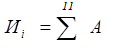 И – суммарный балл по организации;i – порядковый номер организации; А – критерий оценки, в баллах.Итоги конкурсного отбора подводятся Конкурсной комиссией на основании данной методики.Исх. № ____ от «____» _________ 20____НО МКК «ФМОО»Орловский региональный Центра поддержки экспортаРуководителю Волковой И.А.№Наименование документаНомер страницыОбязательные документы:Обязательные документы:Обязательные документы:Анкета Аналитическая справкаДополнительные документы ССЫЛКАДополнительные документы ССЫЛКАДополнительные документы ССЫЛКА№ п/пНаименованиеСведения об участникеИнформация о начинающем субъекте малого предпринимательстваИнформация о начинающем субъекте малого предпринимательстваИнформация о начинающем субъекте малого предпринимательства1.1.Полное и краткое наименование организации (индивидуального предпринимателя)1.2.ФИО руководителя (полностью), должность1.3.Организационно-правовая форма, на основании чего действует (устав/свидетельство о государственной регистрации: серия, номер)1.4.Основной вид деятельности (в соответствии с ОКВЭД, с указанием кода)1.5.Регистрационные данные:1.6.ОГРН/ОГРНИП (регистрационный номер, дата, место и орган регистрации юридического лица/регистрации физического лица в качестве индивидуального предпринимателя)1.7.ИНН/КПП налогоплательщика (регистрационный номер, дата, место и орган регистрации)1.8.Юридический адрес/место регистрации1.9.Фактическое местоположение1.10.Контактные телефоны (с указанием телефонного кода)1.11.Адрес электронной почты1.12.ФИО ответственного исполнителя (полностью)Дополнительная информация о субъекте малого предпринимательстваДополнительная информация о субъекте малого предпринимательстваДополнительная информация о субъекте малого предпринимательства2.1.Зарегистрирован на территории Орловской области менее 1 календарного годада/нетНе находится в стадии ликвидации, отсутствует решение арбитражного суда о признании банкротом и об открытии конкурсного производства, на имущество в установленном порядке не наложен арест или обращено взыскание.да/нет2.2.Не имеет задолженности по уплате налогов, сборов и иных обязательных платежей в бюджеты бюджетной системы Российской Федерации, а также пеней, санкций и штрафов по ним на последнюю отчетную дату, предшествующую дате подачи документации на участие в Конкурседа/нет2.3.Не попадает под действие частей 3, 4, 5 статьи 14 Федерального закона от 24 июля 2007 года 
№ 209-ФЗ «О развитии малого и среднего предпринимательства в Российской Федерации»да/нет2.4.Экспортный стаж, лет2.5.Названия наград экспортной продукции медалями, дипломами и другими международными наградамиN п/п Наименование позиции 2018 год2019 год1.Выручка от реализации товаров (работ, услуг) без учета НДС( тыс.руб.)2.Объем экспортных поставок (тыс.руб.)3.Количество экспортных поставок (шт.)4.Количество экспортных контрагентов (шт.)5.География экспорта (указать страны)6.Основные позиции экспортной номенклатуры в соответствии с ТН ВЭД (указать код до 6 знаков)7.Участие в международных выставках, конференциях, форумах (шт.)8.Наличие сайта на иностранном (ых) языке (ах) (наименование)9.Количество сертификатов соответствия продукции требованиям международных стандартов (сертификаты стран ТС не учитываются) (шт.)10.Количество вновь созданных рабочих мест (кол-во.)Руководитель юридического лица,индивидуальный предприниматель_______________________________________________(подпись/ расшифровка подписи)М.П.Главный бухгалтер юридического лица(заполняется юридическим лицом_______________________________________________(подпись/ расшифровка подписи)N п/п Наименование позиции 2018 год2019 год1.Выручка от реализации товаров (работ, услуг) без учета НДС( тыс.руб.)–2.Объем экспортных поставок (тыс.руб.)–3.Количество экспортных поставок (шт.)–4.Количество экспортных контрагентов (шт.)–5.География экспорта (указать страны)–6.Основные позиции экспортной номенклатуры в соответствии с ТН ВЭД(указать код до 6 знаков)–7.Участие в международных выставках, конференциях, форумах (шт.)8.Наличие сайта на иностранном (ых) языке (ах) (наименование)–9.Количество сертификатов соответствия продукции требованиям международных стандартов (сертификаты стран ТС не учитываются)(шт.)–10.Количество вновь созданных рабочих мест (кол-во.)–Руководитель юридического лица,индивидуальный предприниматель_______________________________________________(подпись/ расшифровка подписи)М.П.Главный бухгалтер юридического лица(заполняется юридическим лицом_______________________________________________(подпись/ расшифровка подписи)№п\пНаименование критерия оценки (Аi)ПоказательКоличество баллов1.Доля экспортных поставок объём к выручке(А1):60 – 100%3 балла1.Доля экспортных поставок объём к выручке(А1):30 – 59,99%2 балла1.Доля экспортных поставок объём к выручке(А1):менее 29,99 %1 балл2.Увеличение экспортных поставок (А2):1-2 отгрузки1 балл2.Увеличение экспортных поставок (А2):3-4 отгрузок2 балла2.Увеличение экспортных поставок (А2):5-6 отгрузок3 балла2.Увеличение экспортных поставок (А2):7 и более отгрузок4 балла3.Появление за предыдущий отчетный год новых экспортных продуктов (кол-во.)(А3): 1-23-45 и более1 балл2 балла3 балла4.География экспорта(А4):Страны ЕАЭС1 балл за каждую страну4.География экспорта(А4):Страны СНГ, кроме стран ЕАЭС1,5 балла за каждую страну4.География экспорта(А4):Страны дальнего зарубежья2 балла за каждую страну5.Появление за предыдущий отчетный год новых стран для экспорта (кол-во.)(А5): 1-23 и более1 балл2 балла6.Номенклатура экспортной продукции (А6):1-3 наименования4-6 наименований7 и более наименований1 балл2 балла3 балла7.Увеличение экспортных контрагентов(А7): 1-23-45 и более1 балл2 балла3 балла8.Участие в международных выставках, конференциях, форумах (шт.)(А8): 1-23 и более1 балл2 балла9.Наличие сайта на иностранном (ых) языке (ах) (А9):1 – сайт на одном языке2 – сайт переведен на два и более языков1 балл2 балла10.Наличие сертификатов соответствия продукции требованиям международных стандартов (А10)(сертификаты стран ТС не учитываются): 1 сертификат2 сертификата3 сертификата более сертификатов1 балл2 балла3 балла11.Количество вновь созданных рабочих мест (кол-во)(А11):1-56-1011 и более1 балл2 балла3 балла